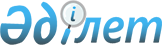 "Парасат" ұлттық ғылыми технологиялық холдингі" акционерлік қоғамының жекелеген мәселелеріҚазақстан Республикасы Үкіметінің 2008 жылғы 3 шілдедегі N 671 Қаулысы



      Қазақстан Республикасының Үкіметі 

ҚАУЛЫ ЕТЕДІ:





      1. Қазақстан Республикасының Білім және ғылым министрлігі Қазақстан Республикасы Қаржы министрлігінің Мемлекеттік мүлік және жекешелендіру комитетімен бірлесіп заңнамада белгіленген тәртіппен Нұралы Сұлтанұлы Бектұрғановтың "Парасат" ұлттық ғылыми технологиялық холдингі" акционерлік қоғамы басқармасының төрағасы болып сайлануын қамтамасыз етсін.




      2. Осы қаулы қол қойылған күнінен бастап қолданысқа енгізіледі.

      

Қазақстан Республикасының




      Премьер-Министрі                                    К. Мәсімов


					© 2012. Қазақстан Республикасы Әділет министрлігінің «Қазақстан Республикасының Заңнама және құқықтық ақпарат институты» ШЖҚ РМК
				